2013 ГОД В ПСКОВСКОЙ ОБЛАСТИ  БЫЛ ОБЪЯВЛЕН ГОДОМ СЕЛЬСКИХ БИБЛИОТЕКГлавным его событием стало открытие  первой в районе модельной сельской библиотеки в деревне  Блясино 26 декабря.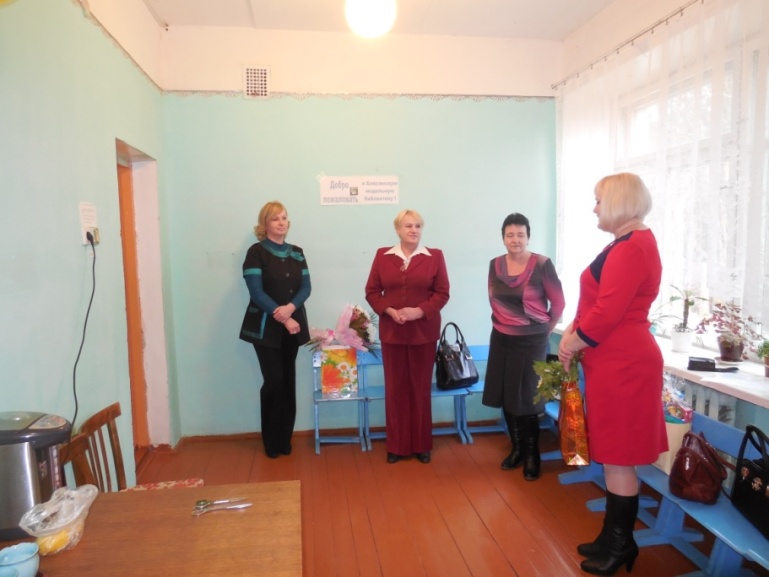 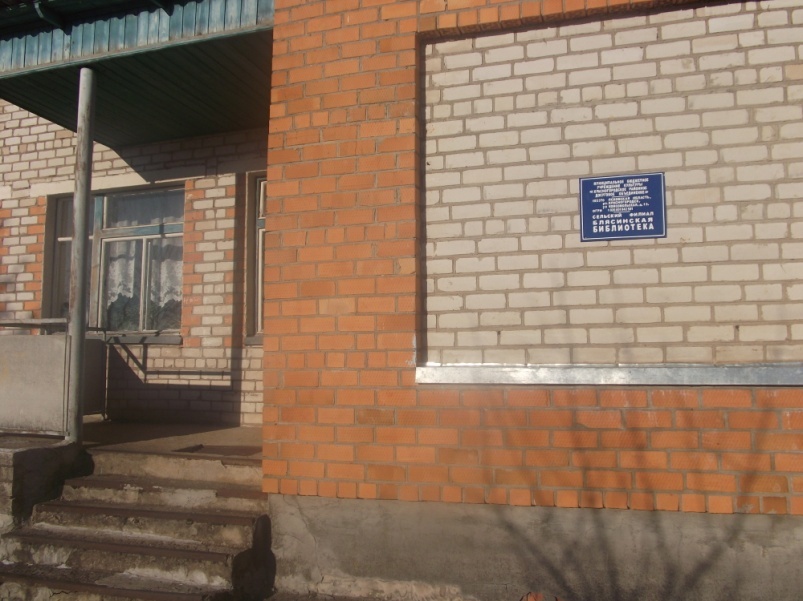 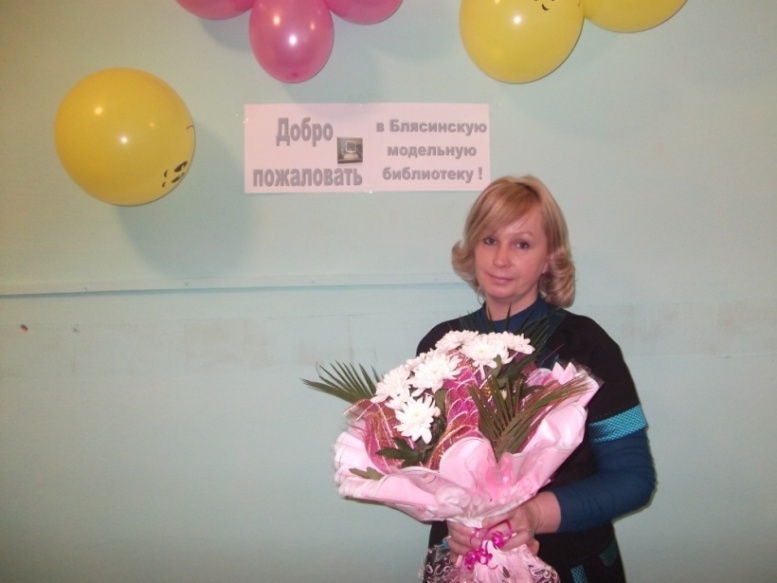 Каким запомнился 2013 год?Литературная поляна на празднике « Зеленый бал в тиши аллей», на которой выступили литераторы С.Н.Куксина, Б.Г.Фрейлих, Д.И.Игнатьев.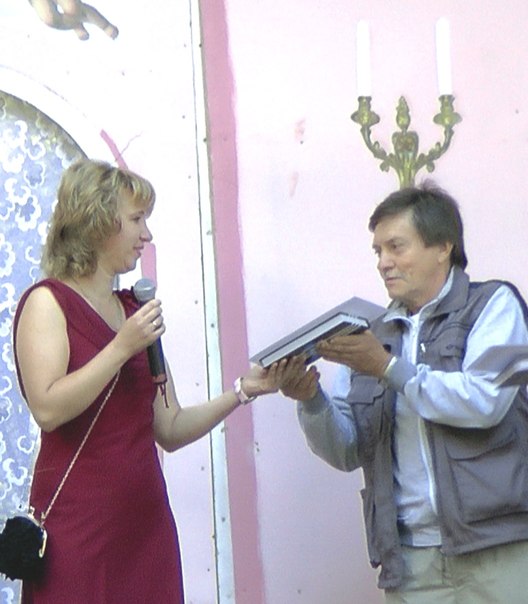 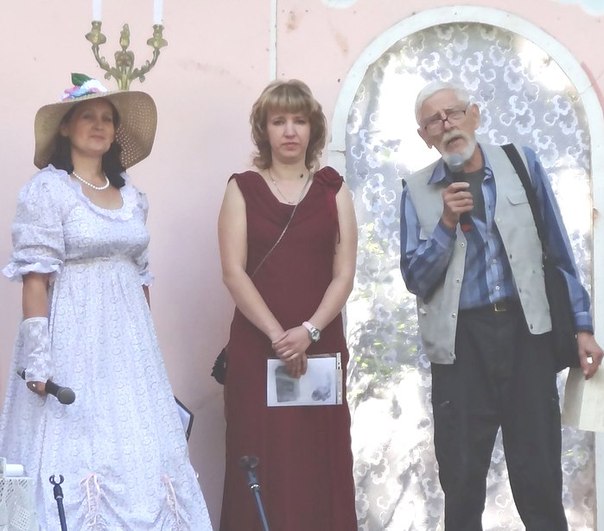 Конкурсы:«Пушкинский раритет» среди владельцев редких книг.« И пробуждается поэзия во мне»: стихи местных поэтов об А.С.пушкине. 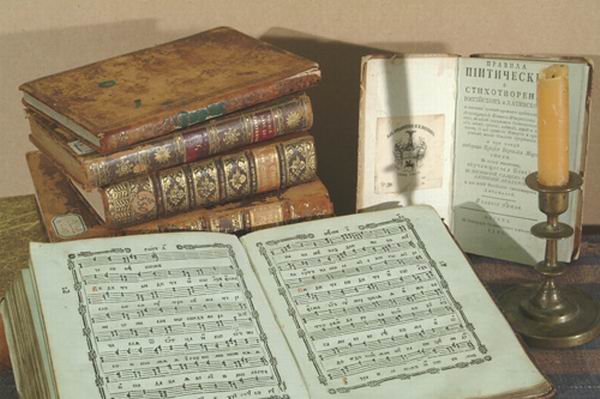 Вечер- встреча « Помни! Верь! Гордись!», посвященный 95-летию ВЛКСМ.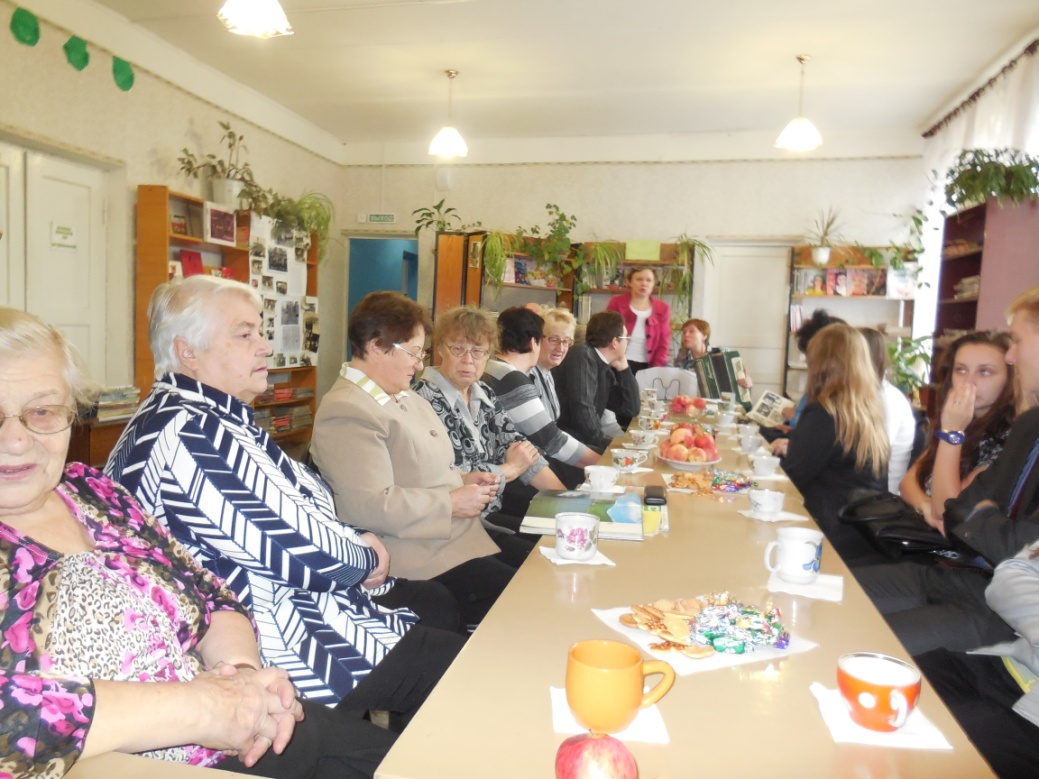 Юбилейный вечер – встреча по итогам года « С вами и для вас!»Экскурсия на Духову Гору в Опочецкий район.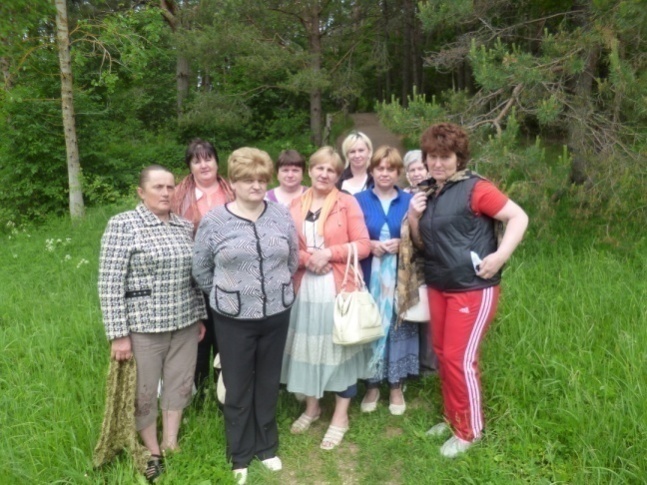 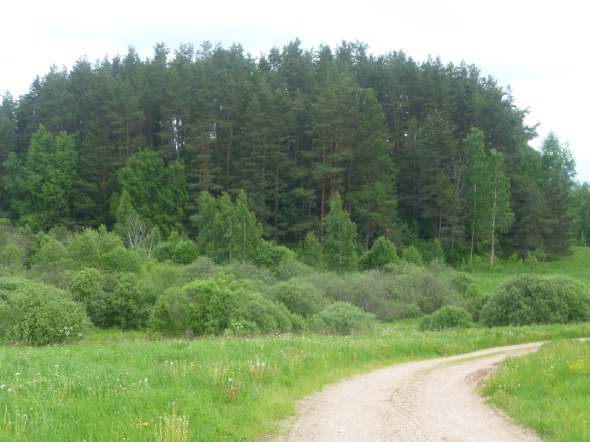 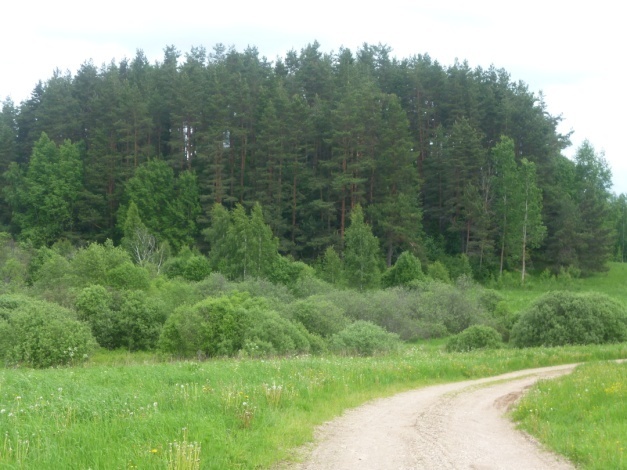 Участие библиотекарей КРДР в праздновании Дня работников культуры.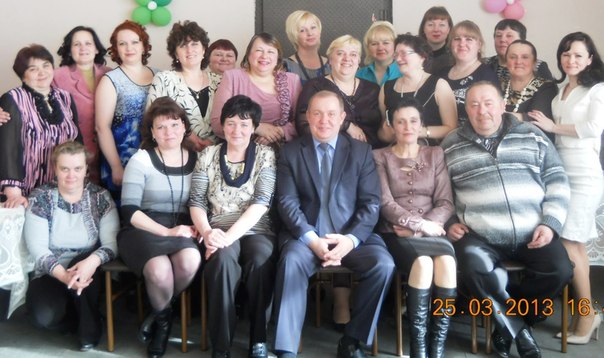 Участие в подготовке материалов для книги « Солдаты Победы» - о земляках – участниках ВО войны.«НАША КЛУБНАЯ ЖИЗНЬ»(РАБОТА ЛЮБИТЕЛЬСКИХ ОБЪЕДИНЕНИЙ В 2013 ГОДУ)Клуб «РАДУГА»:     Встреча красногородской «Радуги» с клубом цветоводов «Гармония» в г.Невель.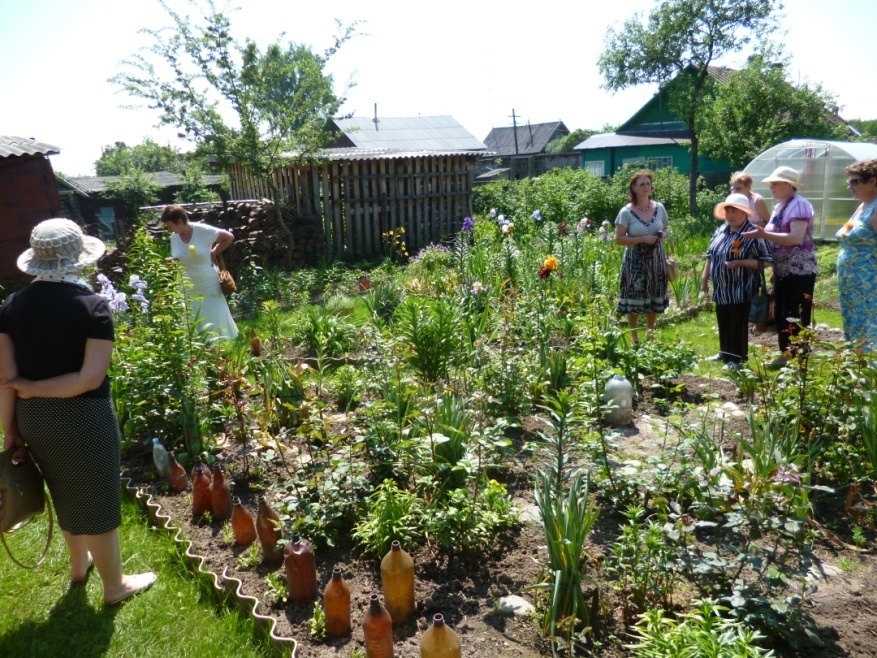 Выставка букетов на празднике в д.Лямоны « Зеленый бал в тиши аллей». 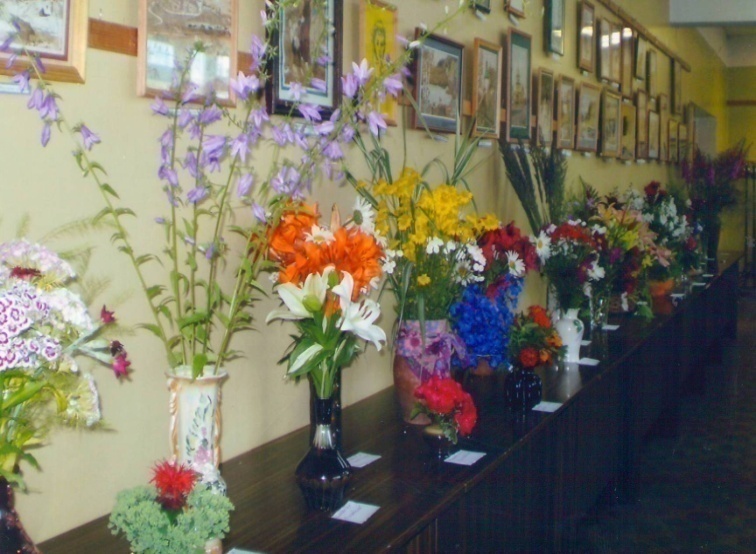 Участие клуба в областном конкурсе « Успешная библиотека» в номинации « Мы разные, но мы вместе!».Клуб «НАДЕЖДА»: Встреча с консультантом по правильному питанию Е.П.Шеклеиной по теме « Здоровье начинается с питания».Видеопутешествие в Тайланд с А.Л.Кузьминой.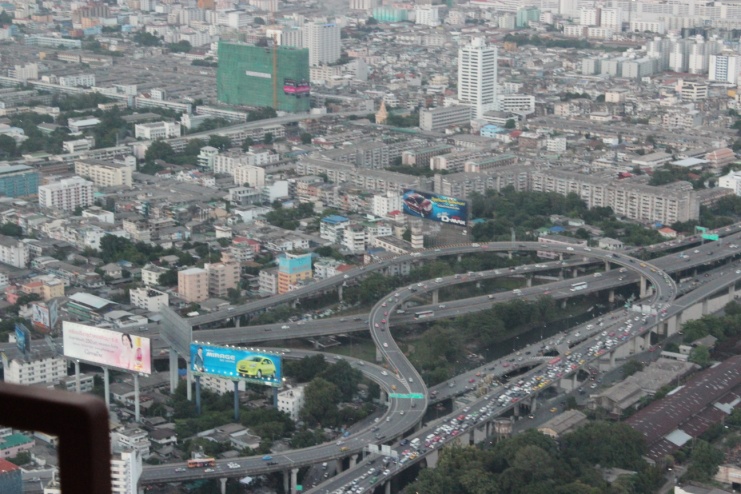 Юбилейные бенефисы А.И.Володиной и Л.А.Петровой.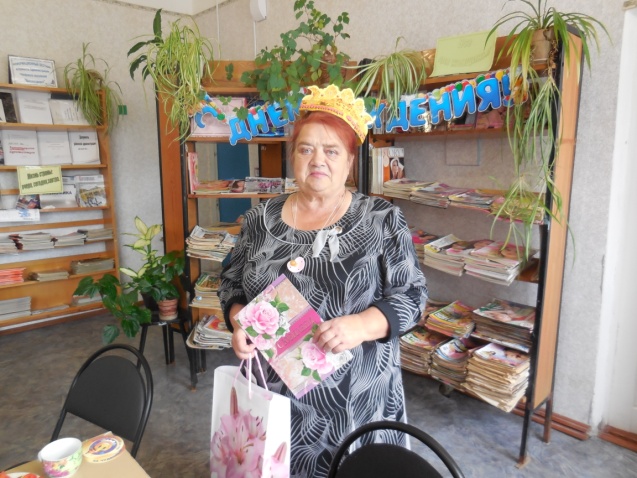 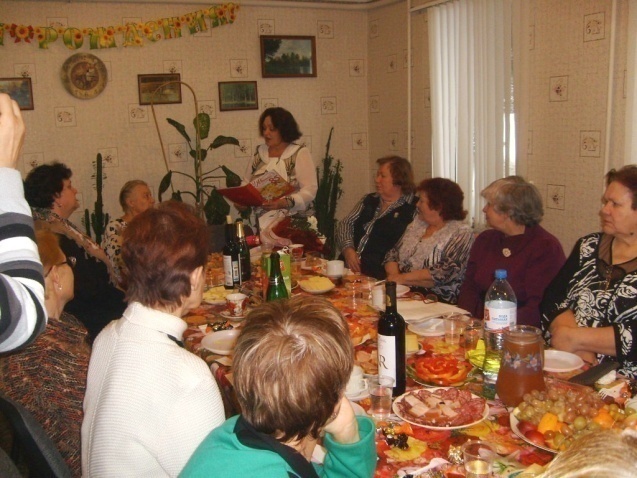 Клуб «ФЕНИКС». Устный журнал « Земля у нас одна!».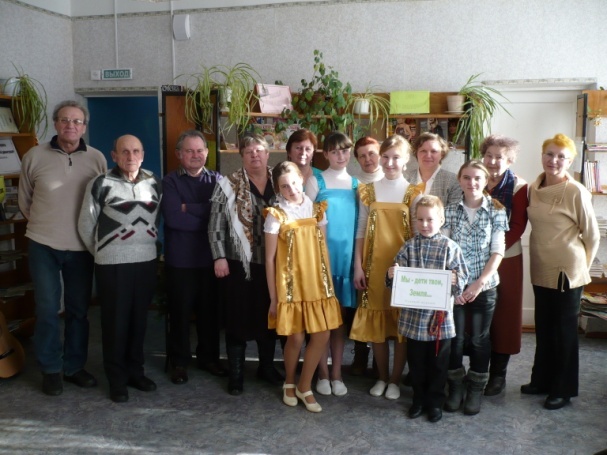 Встреча краеведов Красногородского района. 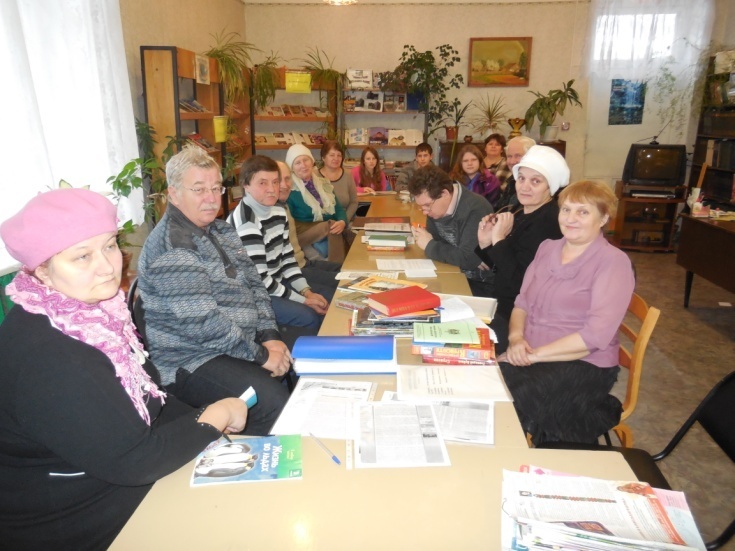 ЮБИЛЯРЫ ГОДА:В 2013 ГОДУ 55-ЛЕТНИЙ ЮБИЛЕЙ ОТМЕТИЛА БИБЛИОГРАФ КРАСНОГОРОДСКОЙ ДЕТСКОЙ БИБЛИОТЕКИ ФЕДОРОВА ВЕРА ЕВЛАМПИЕВНА .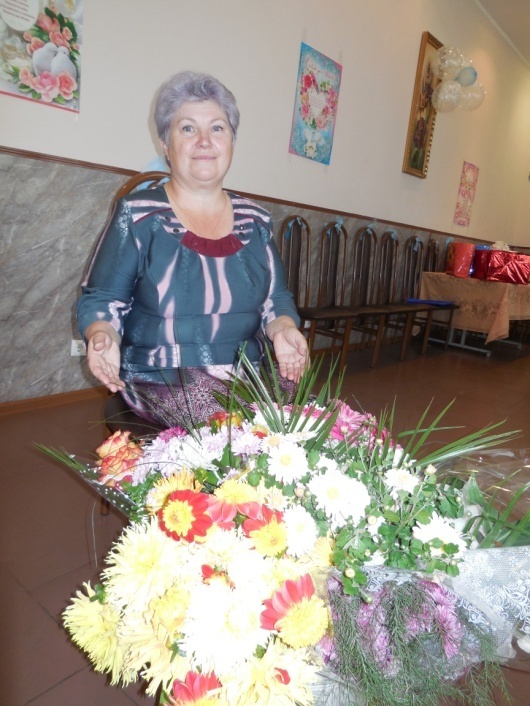 Коллеги участвовали в юбилейном вечере, посвященному 50-летию со дня рождения: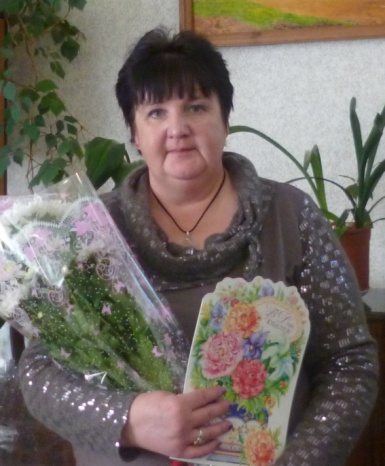                                                                        Вишнякова Ольга ЮрьевнаИванова Валентина ГеннадьевнаВласова Татьяна  Васильевна.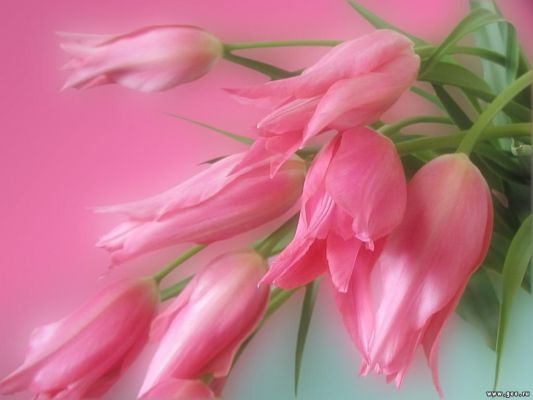 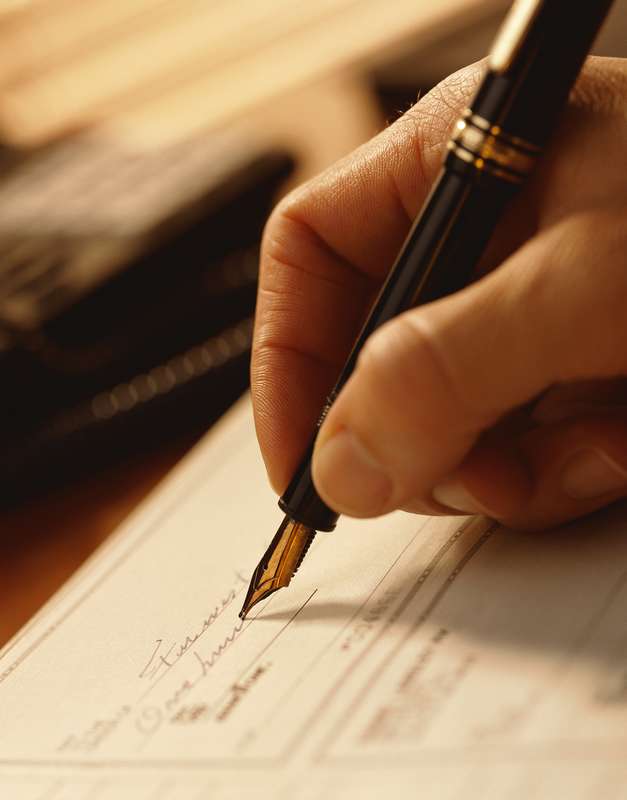 